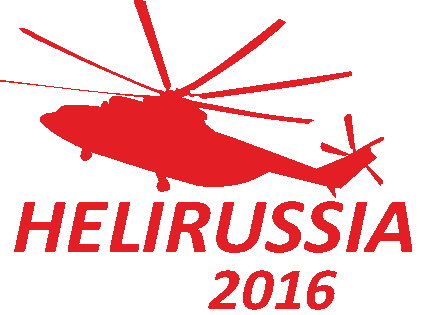 ЗАЯВКА НА УЧАСТИЕ                                                           19-21 мая 2016 г.    МВЦ “Крокус Экспо”   Название компании _____________________________________________________________________________________Сфера деятельности ___________________________________________________________________________________Член Ассоциации Вертолетной Индустрии* (нужное подчеркнуть)               да                     нет   Фактический адрес: ____________________________________________________________________________________ Почтовый адрес:_________________________________________Web-сайт_____________________________________Телефон_____________________Факс_______________________E-mail_________________________________________Контактное лицо ______________________________________________________________________________________Должность в компании ________________________________________Телефон__________________________________При оплате до 20 декабря 2015г. предоставляется скидка на выставочную площадь в размере 10%Оплата стоимости участия в выставке является акцептом предложения заключить договор на участие в выставке HeliRussia 2016  на приведенных в Заявке условиях в соответствии с п.3 статьи 438 ГК РФ.Порядок оплаты: предоплата в размере 50% от общей стоимости Заявки не позднее 5 (пяти) банковских дней с момента получения счета, выставленного Устроителем; окончательная оплата осуществляется до 20 апреля 2016г. на основании счета Устроителя.*     Компаниям-членам АВИ предоставляется дополнительная скидка 10% на выставочную площадь ПОДПИСЬ____________________                    ДАТА__________________                М.П.Заполненную заявку отправить по факсу: +7 (495) 926-38-83 или на E-mail: info@helirussia.ru Выставочная площадьЦена за 1кв. м(руб.)Количество метровСтоимость (руб.)Стандартная оборудованная площадь (минимум 9 кв. м)21 846Необорудованная площадь (минимум 9кв. м)18 246Для компаний, экспонирующих вертолеты:                                       Стандартная оборудованная выставочная площадьДля компаний, экспонирующих вертолеты:                                       Стандартная оборудованная выставочная площадьДля компаний, экспонирующих вертолеты:                                       Стандартная оборудованная выставочная площадьДля компаний, экспонирующих вертолеты:                                       Стандартная оборудованная выставочная площадьОт 54 кв.м до 89 кв.м19 668От 90 кв.м и выше17 490                                         Необорудованная  выставочная площадь                                          Необорудованная  выставочная площадь                                          Необорудованная  выставочная площадь                                          Необорудованная  выставочная площадь От 54 кв.м до 89 кв.м 17 435От 90 кв.м и выше15 510Расположение стендаМинимальная площадь (кв.м)Наценка за расположение,(%)Стоимость(руб.)Линейное (открыта одна сторона)9нетУгловое (открыты две стороны)185Полуостров (открыты три стороны)3610Остров (открыты четыре стороны)5415Регистрационный взнос            Регистрационный взнос            Регистрационный взнос            18 680Номер стендаНомер стендаНомер стендаРеклама в каталоге выставкиРеклама в каталоге выставкиРеклама в каталоге выставки2-я, 3-я страница обложки                                                                 200 0002-я, 3-я страница обложки                                                                 200 0002-я, 3-я страница обложки                                                                 200 000Цветная 1 полоса                                                                                  64 150Цветная 1 полоса                                                                                  64 150Цветная 1 полоса                                                                                  64 150Цветная ½ полосы                                                                                32 700Цветная ½ полосы                                                                                32 700Цветная ½ полосы                                                                                32 700ОБЩАЯ СТОИМОСТЬ ЗАЯВКИ (включая налоги)ОБЩАЯ СТОИМОСТЬ ЗАЯВКИ (включая налоги)ОБЩАЯ СТОИМОСТЬ ЗАЯВКИ (включая налоги)